Plymstock School Cheer Leaders win Summer GamesThirty-six students from Plymstock School represented the City in the Level 3 Summer Games held in Exeter recently. They performed an outstanding Pom routine which was choreographed and led by young leaders from Plymstock School. The performance was dynamic and exciting, creative and entertaining. Plymstock gained first and second places and took a Gold in the Team Spirit category.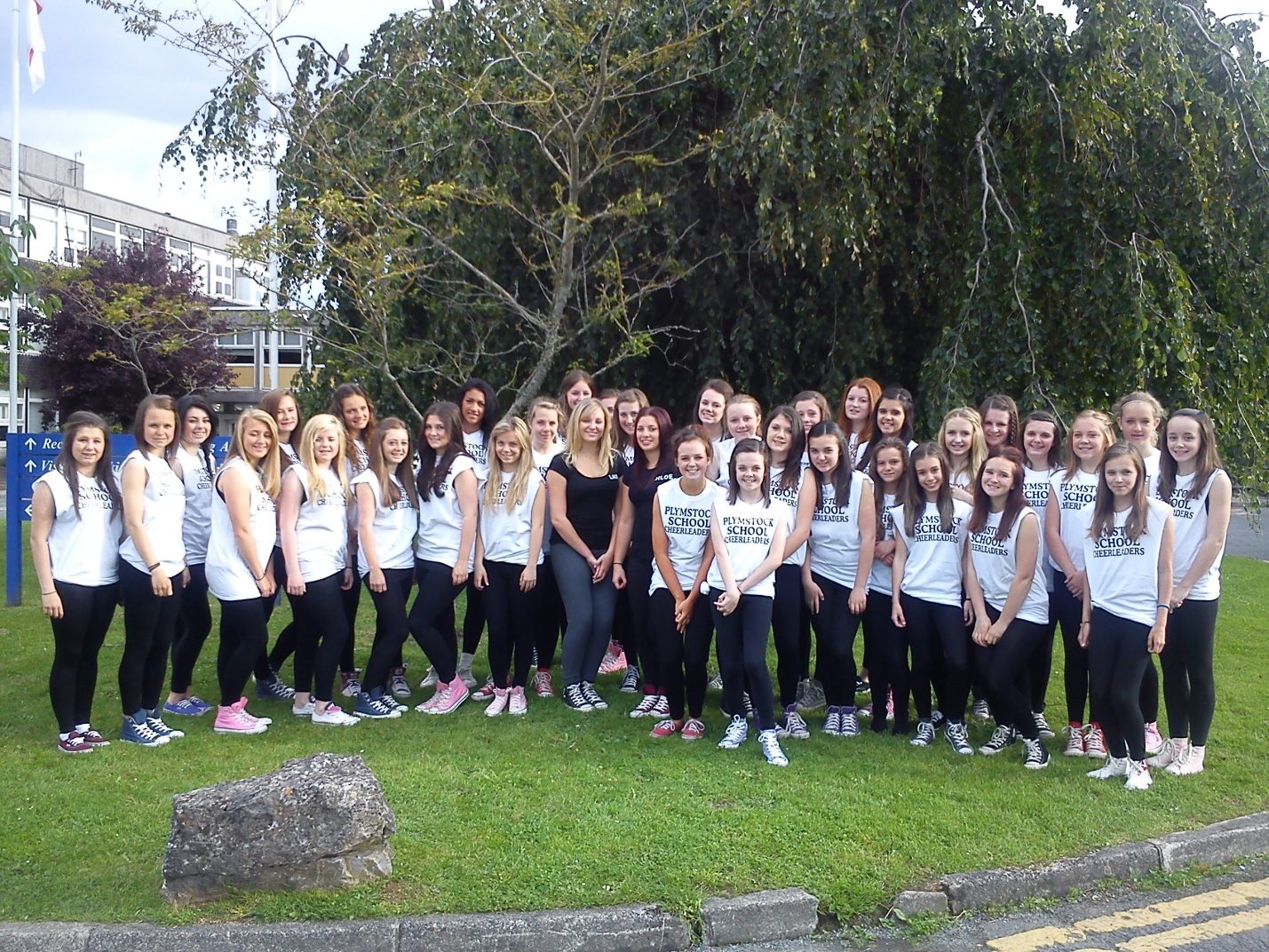 